New Emphasis, Concentration or Option Proposal Form[ ]	Undergraduate Curriculum Council  [X]	Graduate CouncilSigned paper copies of proposals submitted for consideration are no longer required. Please type approver name and enter date of approval.  Email completed proposals to curriculum@astate.edu for inclusion in curriculum committee agenda. i. Proposed Program Titleii. Contact Person (Name, Email Address, Phone Number)iii. Proposed Starting DateBulletin ChangesEMPHASIS ASSESSMENTUniversity Goals1. Please indicate the university-level student learning outcomes for which this new emphasis will contribute. Check all that apply.Emphasis Goals2. Justification for the introduction of the new emphasis. Must include:Academic rationale (how will this emphasis fit into the mission established by the department for the curriculum?)
List emphasis goals (faculty or curricular goals, specific to the emphasis.)d.  Student population served. Emphasis Student Learning Outcomes3. Please fill out the following table to develop a continuous improvement assessment process for this emphasis. For further assistance, please see the ‘Expanded Instructions’ document available on the UCC - Forms website for guidance, or contact the Office of Assessment at 870-972-2989. Note: Best practices suggest an emphasis would have 1 to 3 outcomes.Please repeat as necessary. LETTER OF NOTIFICATION – 3
NEW OPTION, CONCENTRATION, EMPHASIS 
(Maximum 18 semester credit hours of new theory courses and 6 credit hours of new practicum courses)1. 	Institution submitting request:2. 	Contact person/title:  3. 	Phone number/e-mail address:4. 	Proposed effective date:5. 	Title of degree program:  (Indicate if the degree listed above is approved for distance delivery)6. 	CIP Code:  7. 	Degree Code:8. 	Proposed name of new option/concentration/emphasis: 9. 	Reason for proposed action:10. 	New option/emphasis/concentration objective: 11. 	Provide the following:Curriculum outline - List of courses in new option/concentration/emphasis – Underline required coursesProvide degree plan that includes new option/emphasis/concentrationTotal semester credit hours required for option/emphasis/concentration  	(Option range: 9–24 semester credit hours)New courses and new course descriptionsCS 6123, Software Security (originated as subject in previous undergraduate special problem class CS482V)
Study of security issues in the software development process, including security management, secure software development lifecycle, language security, and web application security.  CS 6323, Computer Security (offered previously as part of a special topics subject, CS6823)
Survey of the latest security issues in computer systems, including topics such as authentication, access control, database security, operating system security, security management, and trust and privacy in computing.  CS 6333, Network and Internet Security (offered previously as part of a special topics subject, CS6823)
Survey of network authentication, network access control, key management in networked systems, network security protocols, network security software and packages, and network security auditing.  CS 6343, Cloud Security (offered previously as a special topics subject, CS6823)
Survey of the major security aspects of cloud computing and the corresponding mechanisms, including cloud security management, architecture and measurement as well as virtual machine security and real world cloud security examples.Goals and objectives of program optionStudents will possess a strong foundational knowledge of the theory and application of cyber security algorithms and processes.Students will have the ability to identify and analyze cyber security problems and to implement the solutions.Expected student learning outcomesStudents will have:a deeper understanding of the theory and application of cyber security algorithms and processes.the ability to apply cyber security analysis techniques to problem identification.the ability to apply cyber security implementation techniques to problem solution. Documentation that program option meets employer needsAccording to NetworkWorld, there is a high demand for cybersecurity skill sets, however there is a shortage of individuals with these skills.  “According to ESG (Enterprise Strategy Group) research, 46 percent of organizations say they have a ‘problematic shortage’ of cybersecurity skills in 2016.”

http://www.networkworld.com/article/3068177/security/high-demand-cybersecurity-skill-sets.html 

According to the Colorado Springs Gazette there is a record 79 percent of American businesses who have reported a cybersecurity incident in 2014.  Also, 238,158 job postings for cyber security positions represented a 91% increase from 2010.

http://gazette.com/cybersecurity/education

According to the Bureau of Labor Statistics, the typical education required for an Information Security Analyst position is a Bachelor’s degree with a job outlook of 18% increase from 2014-2024.  

http://www.bls.gov/ooh/computer-and-information-technology/information-security-analysts.htmStudent demand (projected enrollment) for program optionName of institutions offering similar program or program option and the institution(s) used as a model to develop the proposed program optionBoston UniversityGeorge Washington UniversityWright State UniversityModel used to develop program was the A-State M.S. in Computer Science program12. 	Institutional curriculum committee review/approval date:13. 	Will the new option/emphasis/concentration be offered via distance delivery?  			If yes, indicate mode of distance delivery:14. 	Explain in detail the distance delivery procedures to be used:  15. 	Specify the amount of additional costs required for program implementation, the source of funds, and how funds will be used.16. 	Provide additional program information if requested by ADHE staff.President/Chancellor Approval Date:	Board of Trustees Notification Date:	Chief Academic officer: 	___________________________________		Date:  		Name (printed):		 For Academic Affairs and Research Use OnlyFor Academic Affairs and Research Use OnlyCIP Code:  Degree Code:Department Curriculum Committee ChairCOPE Chair (if applicable)Department Chair: Head of Unitb (If applicable)                         College Curriculum Committee ChairUndergraduate Curriculum Council ChairCollege DeanGraduate Curriculum Committee ChairGeneral Education Committee Chair (If applicable)                         Vice Chancellor for Academic AffairsInstructions Please visit http://www.astate.edu/a/registrar/students/bulletins/index.dot and select the most recent version of the bulletin. Copy and paste all bulletin pages this proposal affects below. Follow the following guidelines for indicating necessary changes. *Please note: Courses are often listed in multiple sections of the bulletin. To ensure that all affected sections have been located, please search the bulletin (ctrl+F) for the appropriate courses before submission of this form. - Deleted courses/credit hours should be marked with a red strike-through (red strikethrough)- New credit hours and text changes should be listed in blue using enlarged font (blue using enlarged font). - Any new courses should be listed in blue bold italics using enlarged font (blue bold italics using enlarged font)You can easily apply any of these changes by selecting the example text in the instructions above, double-clicking the ‘format painter’ icon   , and selecting the text you would like to apply the change to. 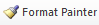 Please visit https://youtu.be/yjdL2n4lZm4  for more detailed instructions.[ ] Global Awareness[X] Thinking Critically [X] Information LiteracyOutcome 1Assessment Procedure CriterionWhich courses are responsible for this outcome?Assessment TimetableWho is responsible for assessing and reporting on the results?Outcome 2Assessment Procedure CriterionWhich courses are responsible for this outcome?Assessment TimetableWho is responsible for assessing and reporting on the results?Outcome 3Assessment Procedure CriterionWhich courses are responsible for this outcome?Assessment TimetableWho is responsible for assessing and reporting on the results?CS 6313, Data SecurityCS 6323, Computer SecurityCS 6333, Network and Internet SecurityCS 6123, Software SecurityCS 6343, Cloud SecurityLAW 6033, Cyberlaw and E-CommerceCourse NumberCourse NameCredit HoursCS 5713Analysis of Algorithms3Choose One of the Following:Choose One of the Following:Choose One of the Following:CS 5133Compilers3CS 5723Automata Theory3Choose One of the Following:Choose One of the Following:Choose One of the Following:CS 5313Computer Networks3CS 6213Parallel Processing3CS 6243 (pre fall 2017 #s were 6233 & 6823)Distributed Systems3CS 6253 (pre fall 2017 #s were 6223 & 6823)Heterogeneous Computing (pre fall 2017 name was    High Performance Computing)3Cyber Security Emphasis:Cyber Security Emphasis:Cyber Security Emphasis:CS 6313Data Security3CS 6323Computer Security3CS 6333Network and Internet Security3Choose one of the Following:Choose one of the Following:Choose one of the Following:CS 6123Software Security3CS 6343Cloud Security3LAW 6033Cyberlaw and E-Commerce3ElectivesComputer Science Electives6ElectivesComputer Science, Math, or Stats Electives6Total33